Turn Caps Lock on or offPress Search  + Alt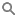 Take a Screenshot  Press Ctrl + Show Windows 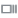 Clear Cache/CookiesExample: If you’re having problems with a website or something visually on a site isn’t fully working you would want to go clear your cache/cookies and see if it resolves the issue.1. Go to a website (google.com) 2. Hold down keys Ctrl, Shift, Backspace3. Select time range (default is all time)3. Click Clear Data Hard Reset ChromebookExample: If your chromebook won’t turn on at all or has a white or amber light (light located on top left side of chromebook) with nothing showing on the screen.Press and hold the Power key until the Chromebook shuts down.Locate the Refresh key. It looks like a circular arrow and should appear in the top row of the device's keyboard, next to the back and forward arrow keys.Simultaneously press and hold the Refresh key and Power button for about 5 seconds.Release all keys and press the Power button Update ChromebookExample: If your chromebook is having random glitches or is asking for security patches it is possible there may be an update available. At the bottom right, select the time.Select Settings.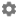 At the bottom of the left panel, select About Chrome OS.Under "Google Chrome OS," you'll find which version of the Chrome operating system your Chromebook uses.If an update is available, it will start to download automatically.After your download is done, select restart to finish the update.